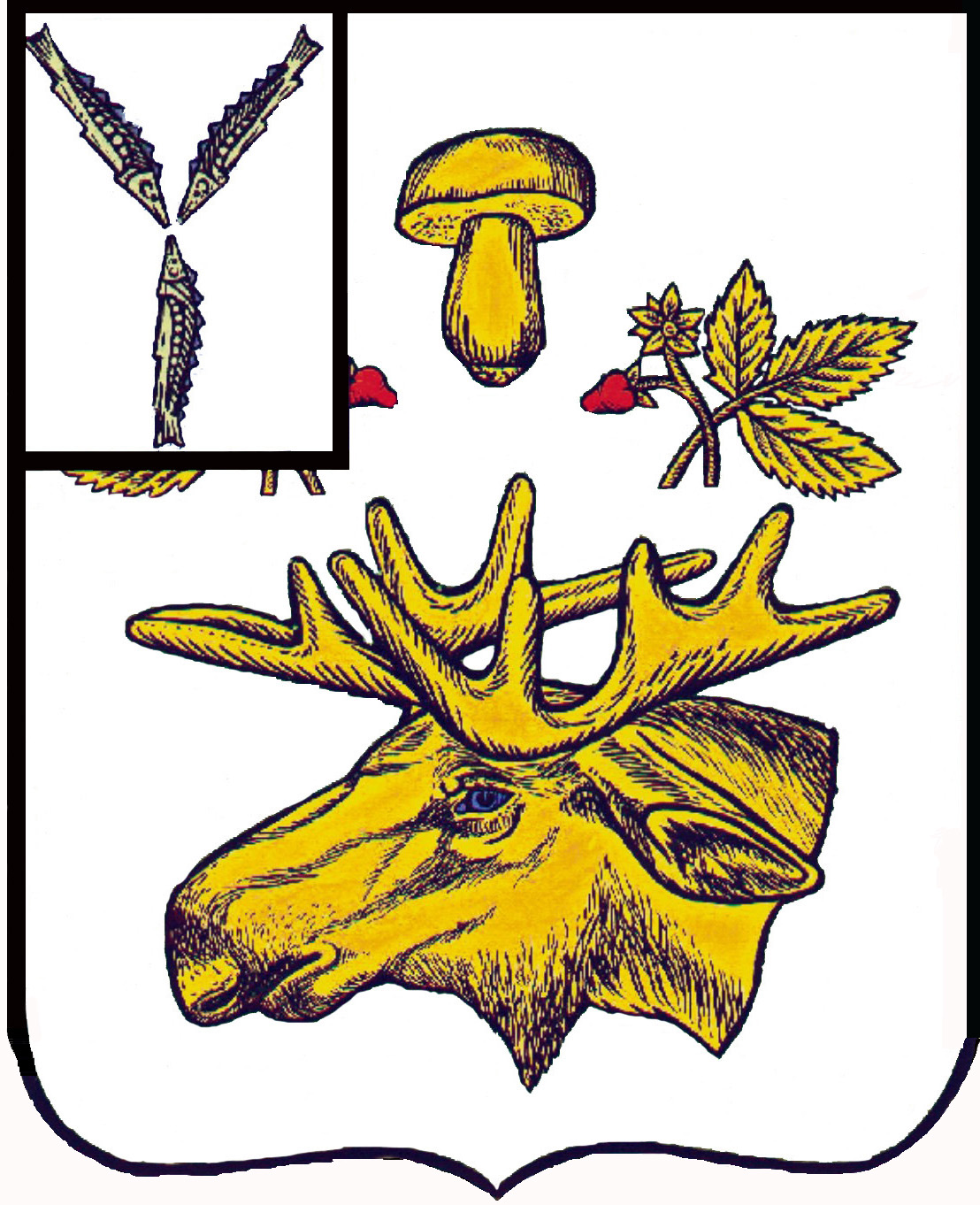 СОБРАНИЕБАЗАРНО-КАРАБУЛАКСКОГО МУНИЦИПАЛЬНОГО РАЙОНА САРАТОВСКОЙ ОБЛАСТИРЕШЕНИЕ«16»  июля   2021  г.						                                  №   189О внесении изменений в решение Собрания района от 27 февраля 2017 года № 57«О денежном содержании лиц, замещающих должности муниципальной службы в органах местного самоуправления Базарно-Карабулакского муниципального района»В соответствии со статьей 134 Трудового кодекса Российской Федерации, Федеральным законом от 02.03.2007 г № 25-ФЗ «О муниципальной службе в Российской Федерации»,  руководствуясь Уставом Базарно-Карабулакского муниципального района, Собрание Базарно-Карабулакского муниципального районаРЕШИЛО:        Статья 1. Внести в Решение Собрания района от 27 февраля 2017 года № 57 «О денежном содержании лиц, замещающих должности муниципальной службы в органах местного самоуправления Базарно-Карабулакского муниципального района» (с изменениями от 05 декабря 2018 г № 16, от 30 сентября 2019 г № 85, от 31 октября 2019 г № 92) следующие изменения:в статье 12 «Порядок формирования фонда оплаты труда муниципальных служащих»:- в пункте 4 цифру «4» заменить цифрами «10»;- в пункте 5 цифру «3» заменить цифрой «5»;2) дополнить статью 14 «Заключительные положения» абзацем вторым и третьим следующего содержания:	«Увеличить с 01 июля 2021 года в 1,1 раза размеры должностных окладов муниципальных служащих в соответствии с замещаемыми ими должностями муниципальной службы района.Обеспечить достижение надлежащего уровня оплаты труда первого заместителя главы администрации муниципального района, заместителя главы администрации района по социальной сфере с 01 июля 2021 года за счет иных межбюджетных трансфертов на достижение надлежащего уровня оплаты труда в органах местного самоуправления.»; 3) приложение 3 к Положению о денежном содержании лиц, замещающих должности муниципальной службы в органах местного самоуправления Базарно-Карабулакского муниципального района изложить в новой редакции согласно приложению к настоящему решению;Статья 2. Настоящее  решение вступает в силу со дня его подписания и распространяется на правоотношения, возникшие с 01 июля 2021 года.Председатель Собрания Базарно-Карабулакскогомуниципального района                                                                                  Л.П. КомароваГлава Базарно-Карабулакскогомуниципального района    						          О.А. ЧумбаевПриложение к  решению Собрания от  16.07.2021  г  №  189«Приложение № 3 к Положению о денежном содержании лиц, замещающих должности муниципальной службы в органах местного самоуправления Базарно-Карабулакского муниципального районаРазмеры окладов за классный чин муниципальной службыСекретарь Собрания			                                                                Н.А. КрупноваКлассный чинОклад, рублейДействительный муниципальный советник 1-го класса9515Действительный муниципальный советник 2-го класса9215Действительный муниципальный советник 3-го класса8915Советник муниципальной службы 1-го класса8615Советник муниципальной службы 2-го класса8315Советник муниципальной службы 3-го класса8015Младший советник муниципальной службы 1-го класса7715Младший советник муниципальной службы 2-го класса7415Младший советник муниципальной службы 3-го класса7115Референт муниципальной службы 1-го класса6815Референт муниципальной службы 2-го класса6515Референт муниципальной службы 3-го класса6215Секретарь муниципальной службы 1-го класса5915Секретарь муниципальной службы 2-го класса5615Секретарь муниципальной службы 3-го класса5315